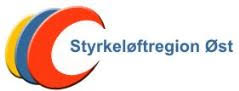 Styrkeløftregion ØstREFERAT FRA STYREMØTE 2017-01Styremøte nr. 2017-01Tid	: Torsdag 19 Januar.Sted	: Osloidrettens hus, rom: 355 Ekeberg, Oslo.Til Stede	: Vidar Tangen, Håkon Olsen, Mina SveleEgil Kroknes, Vegard Røysum, Leif Sydengen, Geir Johansen, Anita Stavik, Amund Tjellaug og Ove Johansen.Styrereferat nr. 2016-04 er godkjent via e-post.AVSLUTTEDE SAKER01/16	Økonomi 2016
02/16	Aktiviteter 201613/16	Sammenslåing med Hedmark og Oppland Styrkeløftkrets.16/16	RM 2017 17/16	Regionsledersamling 2016VEDTATT PÅ E-POST SIDEN FORRIGE STYREMØTE- Brumunddal AK søkte om å arrangere RM UF 2017 første helgen i September og det ble godkjent.- Ungdomsstipendet gikk til Julie Antonsen og Henrik Hagen.Ansvarlig	: Vegard RøysumStatus		: AvsluttetVIDEREFØRTE SAKER01/17	ØKONOMIRapportering. - Vi fikk et overskudd med kr: 7823,58,-- Vegard og Vidar har fått fullmakt til å plassere en sum av regionenes penger inn på en fastrentekonto for å øke vårt kapital.- Regionen har opprettet en Vipps konto. Søk opp Styrkeløftregion Øst, vår logo vil da dukke opp. Regionen vil bli belastet med 2,5% av beløpet som overføres. -Budsjett revideres i Februar etter at vi har fått vite hva tildelingen fra NSF blir og tilskuddet fra Bingo. - Budsjett for 2018 vil komme da i Februar.Ansvarlig	: Vidar Tangen.Status		: Videreføres.02/17	AKTIVITETER- Aktivitetsplan 2017, Ansvar Vegard Røysum.Oppdatering.- Hittil har 11 klubber betalt kontingent til regionen.- Regions trenerordning, Ansvar Egil KroknesOrientering-Vi har fra 1/1-17 3 regionstrenere, Marius Arnesen, Pål Guddal og siste mann inn er Roger Eriksen. De tre er nå likestilte, men Marius Arnesen er koordinator.- Regionslagsamling var den 21. Januar.- Det har vært et klubbesøk, hos Frogner Atletklubb den 11. Januar. Dere kan lese om det på vår webside.- Neste besøk blir hos Lenja. Det skal komme ny mal fra NSF som skal være med på programmet når regionstrenere er på besøk. Det skal nå inneholde Lagledelse, coaching, plattingkurs og løfteutstyr. Alle klubbene vil nok ikke komme til å trenge alt, men at man setter opp et ønske til trenerne når man vil ha besøk av de. Informasjon vil bli gitt ut til klubbene.- Dommeroppsett for 2017, Ansvar Håkon OlsenOrientering- Regionen ser seg nødt til å arrangere et REP kurs for de som mangler det. Etter hva vi ser er det ganske mange som trenger det. Det vil bare ta et par timer i en helg.-Stevner for regionen, Ansvar Geir JohansenOrientering- Det blir arrangert 2 RM og 3 NM- RM har nå 55 utøvere som skal løfte helgen 4-5 Februar- NM Benk blir arrangert av IL Kraftsport og det går i Frogner Idrettshall.Ansvarlig	: VegardStatus		: VidereføresNYE SAKER03/17	Regionstinget 2017- Blir lørdag 18. Mars kl. 11. Det vil bli sendt ut en invitasjon en mnd før og sakslisten kommer 2 uker før tinget. - Strategiplanen for 2017-19 er godkjent av styret og vil komme ut sammen med tingdokumentet.- Regionens lov må kontrolleres not NIFs lov norm og ev. endringer foreslås til tinget.- Forslag fra valgkomiteen har blitt vurdert og ser ut til at vi kan trenge en dame til som vara eller så må vi søke disp. 04/17	Regionstrenerordningen og regionslaget.- Diskutert i forhold til om ordningen kan gjøres lettere. Vi vil komme tilbake til dette senere.05/17	Kurs fra NSF- Opplæring av Sekretariat, det er nå hittil 15 stykker som har meldt seg på. Dette blir holdt av Oddbjørn Steen i Askim lørdag 28. Januar.06/17	ØIKs Idrettsgalla- Østfold Idrettskrets skal arrangere et idrettsgalla i 2018 og trenger folk fra idrettskretsen til å være med på planleggingen.- Geir får fullmakt til å finne ut hva det innebærer og da eventuelt være med på planleggingen.07/17	Webredaktør- Websiden blir nå redusert, det vil ikke komme oppdateringer fra mesterskap. NSF gjør nå en bra jobb på det, samt klubbene og vi føler da at det blir overflødig med å komme med resultater etter det.- Det vil fortsatt komme viktig informasjon som vedrører vår region. - Hver enkelt styremedlem står fritt til å ta bilder og skrive når man er på et arrangement og legge det ut på face eller få webredaktør til å legge det ut. - Enkelte styremedlemmer skal nå oppdatere facebook siden vår med nyhetsbrev fra Idrettskretsene vi hører til. 08/17	 Hederspris 2016- Det blir ikke tildelt noen hederspris for 2016, når ingen kandidater oppfyller kravene.NESTE MØTEDato for neste møte 	: 18. Mars etter tinget.Rom bestilles av	: Vegard RøysumAnsvarlig	: Vegard RøysumStatus		: Videreføres.